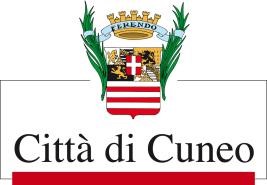 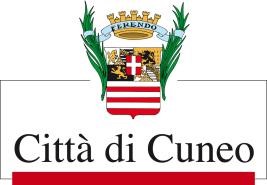                                                                                                                    Cuneo, 1 aprile 2021Protocollo n. 25053“Tempo Estate 2021” ‒ Avviso di co-progettazione Il dirigente del settore personale, socio-educativo e appaltirende noto che il Comune di Cuneo, nell’ambito delle proprie politiche sociali, intende proporre, come per gli anni passati, iniziative e attività durante il periodo estivo a favore dei minori in età prescolare e scolare, dei soggetti diversamente abili residenti nel Comune di Cuneo, in considerazione delle adesioni registrate negli anni scorsi, dell’apprezzamento espresso dalle famiglie e della valenza aggregativa e sociale dell’iniziativa in argomento, ampliando le proposte anche alle nuove età che animano la Città (a titolo di esempio: over 65 anni), favorendo attività specifiche outdoor e indoor da svolgersi in sicurezza e in modo coordinato con tutte le iniziative presenti durante il periodo estivo. Considerato il protrarsi dello stato di emergenza sul territorio nazionale relativo al rischio sanitario connesso all’insorgenza di patologie derivanti da agenti virali trasmissibili, anche quest’anno tutte le attività ricreative dovranno essere programmate nel rispetto dei protocolli di sicurezza che saranno emanati per il contenimento dell’emergenza epidemiologica da Covid-19.	Per la realizzazione delle predette attività si ritiene opportuno individuare e coordinare in un progetto unitario l’apporto di strutture, organismi e operatori specializzati per l’ideazione, la progettazione e la gestione delle citate iniziative.A tale fine, viene effettuata questa indagine di mercato, ai sensi dell’articolo 36, comma 7, del decreto legislativo 18 aprile 2016, n. 50 «Codice dei contratti pubblici» [in seguito “Codice”] e, per le parti ancora in vigore, del decreto del Presidente della Repubblica 5 ottobre 2010, n. 207 s.m.i. «Regolamento di esecuzione ed attuazione del decreto legislativo 12 aprile 2006, n. 163» [in seguito “Regolamento”], per raccogliere eventuali proposte formulate da soggetti pubblici o privati finalizzate alla realizzazione del progetto per l’iniziativa “Tempo Estate 2021”.Il presente avviso non costituisce proposta contrattuale e non vincola in alcun modo il Comune di Cuneo, che sarà libero di avviare altre procedure. Il Comune di Cuneo potrà valutare e recepire, a suo insindacabile giudizio, in tutto o in parte, in aderenza agli obiettivi di amministrazione programmati, le proposte progettuali presentate. Il proponente verrà vincolato alla realizzazione di quanto proposto in base alla sottoscrizione di una lettera di accettazione delle condizioni relative alle attività ritenute idonee. L’amministrazione si riserva di interrompere in qualsiasi momento, per ragioni di sua esclusiva competenza, il procedimento avviato, senza che i soggetti richiedenti possano vantare alcuna pretesa. Al fine di poter effettuare le comunicazioni inerenti la procedura, si invitano gli operatori interessati ad autorizzare questo ente a utilizzare la posta P.E.C. [posta elettronica certificata] così come indicato nell’istanza di partecipazione. Pertanto, ogni trasmissione a mezzo P.E.C. avrà valore legale di comunicazione. Le proposte ritenute congrue verranno organicamente pubblicizzate attraverso idonei mezzi di comunicazione a carico del Comune di Cuneo (manifesti, comunicati stampa, sito web istituzionale) e coordinate in un tavolo di co-progettazione gestito dagli uffici comunali competenti.Oggetto dell’avviso Questo avviso ha per oggetto la raccolta di proposte progettuali, da perfezionare in collaborazione e sinergia con il Comune di Cuneo, a favore dei minori in età prescolare e scolare e soggetti diversamente abili, nonché degli over 65 e di altre categorie di utenti individuate dai soggetti proponenti iniziative strutturate, finalizzate all’organizzazione di attività ludiche, educative, ricreative e sportive nel periodo estivo.Tutte le iniziative che si intende progettare devono indirizzarsi all’integrazione di soggetti normodotati e diversamente abili.Le attività che il Comune intende realizzare rientrano esclusivamente nei seguenti ambiti:Centri estivi diurni per l’infanzia (0-3 anni)Centri estivi diurni per l’infanzia (3-6 anni)Centri estivi diurni per minori in età scolare (6-17 anni)Iniziative per le nuove età (a titolo di esempio: over 65 anni)Iniziative per particolari categorie di utenti.La gestione sarà assicurata autonomamente da “attori” del territorio, che agiranno, senza oneri diretti aggiuntivi a carico del Comune, in una dimensione di rete. Possono essere presentate proposte progettuali realizzate in partenariato tra più soggetti, purché la proposta venga presentata da un capofila che fungerà da interlocutore per l’amministrazione comunale.Le proposte progettuali configurate come Centro Estivo devono essere formulate tenendo presente i seguenti indirizzi e obiettivi:periodo di svolgimento: da giugno a settembre 2021, suddiviso in frazioni settimanali, di durata minima pari a due settimane, con impegno settimanale programmato di almeno tre giorni feriali ciascuna;compartecipazione di più soggetti alla medesima proposta progettuale, costituendo reti di partenariato in cui un soggetto assume il ruolo di capofila e gli altri quello di partner (almeno un partner deve essere indicato). I soggetti coinvolti possono essere presenti in più proposte progettuali, in qualità di partner, mentre in qualità di capofila ogni soggetto può essere presentare una sola proposta progettuale;applicazione di quote d’iscrizione – ed eventuali forme di riduzione a discrezione degli attori della rete ‒ che saranno introitate direttamente dagli organizzatori e che non dovranno realizzare in alcun modo una forma di lucro per attività commerciale, ma costituire mera copertura delle spese di gestione dell’attività e del personale coinvolto. In ogni caso, l’amministrazione comunale, a suo insindacabile giudizio e in aderenza agli obiettivi dalla stessa definiti annualmente, potrà intervenire per il contenimento delle tariffe nei confronti delle fasce deboli delle famiglie;indicazione delle modalità di somministrazione del servizio mensa eventualmente previsto e relative tariffe applicate, con introito diretto dall’utenza delle relative quote da parte dei conduttori dei Centri. Qualora venga richiesto al Comune il servizio di mensa, si farà riferimento al vigente contratto di servizio per la ristorazione scolastica dell’ente;impegno a partecipare agli incontri organizzativi del tavolo di co-progettazione istituito dall’amministrazione e particolarmente all’incontro di avviamento del servizio, a quello in itinere e a quello finale per la valutazione della soddisfazione e all’efficacia delle azioni attivate;elaborazione di un programma settimanale che preveda, oltre alla normale attività ludica educativa in loco, anche azioni diversificate (laboratori, uscite, gite, attività sportive dedicate). Il contenuto della proposta progettuale e la sua varietà e completezza sono oggetto di valutazione per l’ammissione della proposta alla presente procedura;collegamenti con le altre azioni estive analoghe sul territorio al di fuori della rete.Le proposte devono altresì contenere, oltre che uno slogan caratterizzante l’iniziativa che si intende avviare, una illustrazione chiara delle attività e delle azioni ipotizzate, le finalità didattiche e sociali che si intende perseguire e gli obiettivi che si intende raggiungere.Le proposte progettuali configurate come Iniziative Estive invece devono essere formulate tenendo presente i seguenti indirizzi e obiettivi:periodo di svolgimento: da giugno a settembre 2021, di durata minima pari a quattro incontri/eventi programmati per ciascuna iniziativa;impegno a partecipare agli incontri organizzativi del tavolo di co-progettazione istituito dall’amministrazione e particolarmente all’incontro di avviamento del servizio, a quello in itinere e a quello finale per la valutazione della soddisfazione e all’efficacia delle azioni attivate;elaborazione di un programma di incontri che preveda un target prioritario di riferimento, un contenuto di base (a titolo di esempio: educativo, sportivo, musicale, culturale, ambientalistico, aggregativo). Il contenuto della proposta progettuale e la sua varietà e completezza sono oggetto di valutazione per l’ammissione della proposta alla presente procedura;collegamenti con le altre azioni estive analoghe sul territorio al di fuori della rete.Si precisa che sono a carico esclusivo dell’operatore:l’adozione, l’osservanza e il rispetto di idonee procedure igienico-sanitarie, in conformità alla normativa vigente in materia emanata ed emananda;la piena responsabilità per le singole attività e iniziative realizzate;l’acquisizione di autorizzazioni, nulla osta e pareri, oltre che la presentazione di denunce (a titolo di esempio: SCIA) e dichiarazioni preventive e successive agli organismi pubblici individuati dalla legge o da normative regolamentari anche a carattere locale;la disponibilità a consentire eventuali controlli delle attività e della gestione delle attività realizzate da parte degli organismi, anche comunali, competenti;la gestione delle iniziative e delle attività nel pieno rispetto delle vigenti normative in materia di Centri estivi diurni per minori;gli oneri relativi al personale educativo e di supporto, logistici (spazi, aree e locali), di assicurazione, per il materiale didattico e di consumo;la raccolta delle domande di ammissione e l’introito delle quote di iscrizione, la composizione dei gruppi, i rapporti con le famiglie;l’istruttoria relativa all’accettazione e l’individuazione del numero massimo di partecipanti ai singoli turni, rispettando le vigenti norme in materia di sicurezza e antincendio.Luogo di esecuzione, attrezzature e materialiLe attività dovranno svolgersi sul territorio del Comune di Cuneo, presso strutture idonee allo svolgimento delle predette attività, in regola con le vigenti norme in materia di sicurezza e antincendio, dotate di ogni autorizzazione o nulla osta previsto da norme anche regolamentari. I proponenti possono altresì prevedere l’utilizzo di locali, strutture e materiale di proprietà comunale, se funzionali alle attività progettate. In questo caso, la richiesta dovrà soggiacere ai seguenti criteri:indicazione specifica della struttura e/o dei materiali desiderati e delle finalità organizzative e operative per i quali se ne richiede l’utilizzo, gli orari di utilizzo, eventuali servizi collegati richiesti;nel caso di richiesta di locali scolastici e di impianti sportivi comunali, l’utilizzo degli stessi comporterà, a carico dei richiedenti, i compiti di apertura/chiusura, sorveglianza, pulizia durante lo svolgimento delle attività previste, secondo le necessità e la frequenza previste dal protocollo di sicurezza riferito alla specifica proposta progettuale presentata;  in merito all’utilizzo degli spazi all’aperto, laddove richiesti e funzionali alla realizzazione della proposta progettuale presentata, essi saranno a uso esclusivo, limitatamente agli orari di assegnazione, e dovranno essere delimitati al momento del loro utilizzo; non potrà essere lasciato sul posto nessun tipo di attrezzatura;i locali, le strutture e i materiali assegnati dovranno essere mantenuti in buono stato, mettendo in atto tutte le opportune precauzioni e attenzioni durante l’espletamento delle attività estive: la pulizia dovrà essere effettuata ogni qual volta se ne presenti la necessità e lo preveda il protocollo sanitario;il concessionario risponderà per eventuali danni riscontrati.Durata delle iniziative Le iniziative proposte dovranno svolgersi nel periodo estivo da giugno a settembre 2021 e, con riferimento ai Centri Estivi, avere una durata minima di due settimane consecutive e coprire almeno tre giorni per settimana; le iniziative estive, invece, dovranno prevedere un minimo quattro incontri/eventi. Oneri posti a carico del proponente L’operatore proponente deve assicurare, a propria cura e spese, la raccolta delle domande, la riscossione delle quote di iscrizione e frequenza, previo rilascio di idonea ricevuta fiscale e la trasmissione al Comune, al termine dell’iniziativa, di un report contenente i dati salienti degli aderenti e della frequenza di partecipazione alle attività.Qualora l’iniziativa proposta venga attivata, l’organizzatore dovrà sottoscrivere idonea polizza assicurativa a copertura dei danni che potrebbero derivare alle cose, al personale, agli utenti o a terzi nell’espletamento delle attività.  Condizione essenziale per l’inclusione della proposta nell’ambito di “Tempo Estate 2021” è la sottoscrizione del Protocollo d’intesa per la realizzazione di “Centri estivi” e di “Iniziative estive” inseriti nell’ambito del progetto “Tempo Estate 2021” del Comune di Cuneo.Sostegno fornito dall’Amministrazione ComunaleIl Comune di Cuneo provvederà all’erogazione di servizi in favore delle proposte progettuali ammesse al tavolo di co-progettazione, al fine di agevolarne l’avvio e l’esecuzione, in fase di programmazione delle stesse. A titolo esemplificativo e sulla scorta di quanto effettuato per l’edizione 2020, i servizi offerti potranno riguardare:formazione qualificata, riferita alla normativa vigente, anche degli operatori che presteranno servizio nelle varie iniziative e Centri Estivi attivati;disponibilità di spazi attrezzati (palestre, locali scolastici e non, playground, impianti sportivi, spazi verdi pubblici);assistenza con personale qualificato ai bambini e adolescenti con disabilità;pubblicità delle iniziative promosse;compartecipazione alle tariffe dei Centri Estivi per agevolare la frequenza da parte di bambini e adolescenti con disabilità;fornitura di DPI, gel sanificante e prodotti per la pulizia e sanificazione degli ambienti utilizzati nell’ambito delle iniziative promosse;accesso a tariffe agevolate a impianti sportivi cittadini (a titolo di esempio: Stadio del nuoto), ai laboratori del Parco Fluviale Gesso e Stura e ad altre iniziative promosse sul territorio.Il Comune di Cuneo valuterà, al termine del periodo estivo e compatibilmente con le risorse disponibili, la possibilità di destinare alle realtà progettuali dell’iniziativa “Tempo Estate” un ulteriore sostegno economico a parziale copertura dei costi effettivamente sostenuti per l’organizzazione, tenendo conto dei supporti logistici forniti in corso di realizzazione delle attività e di ulteriori indicatori oggettivi individuati dall’Amministrazione (a titolo di esempio: numero di partecipanti, durata dei Centri/iniziative estive, numero di contratti di lavoro attivati nel Centro/iniziativa promosso). Saranno utili, a tal fine, i rendiconti economici che verranno richiesti a consuntivo a ogni organismo della rete e che dovranno essere corredati, se del caso, da idonea documentazione fiscale e contributiva.La priorità nel soddisfacimento delle richieste di servizi/supporti logistici (a titolo di esempio: spazi, attrezzature, materiali) verrà data in relazione alla durata della proposta presentata e al numero di utenti cui si rivolge.Requisiti di ordine generale e di idoneità professionale I soggetti che svolgeranno le attività proposte devono possedere idonei requisiti di idoneità professionale, che il proponente deve indicare all’interno della propria proposta progettuale. Modalità di selezione delle proposte progettuali Il Comune valuterà le proposte progettuali e sceglierà, in modo discrezionale, quelle idonee da inserire nel tavolo di co-progettazione con i vari proponenti, da inserire successivamente nell’ambito del progetto “Tempo Estate 2021”. La scelta sarà effettuata in relazione ai criteri di realizzabilità degli interventi ideati, di appetibilità delle iniziative e di maggiore rispondenza agli obiettivi dell’amministrazione. Procedura I soggetti interessati devono far pervenire la propria proposta progettuale al Comune di Cuneo esclusivamente a mezzo posta elettronica certificata [in seguito “PEC”] all’indirizzo protocollo.comune.cuneo@legalmail.it entro le ore 12,00 del giorno 30 aprile 2021. La PEC deve avere come oggetto «Settore Personale, socio–educativo e appalti — Indagine di mercato per co-progettazione e realizzazione “Tempo Estate 2021» e deve contenere una relazione con la quale si illustra in modo dettagliato l’idea progettuale dell’iniziativa che si intende avviare, le finalità e gli obiettivi che si intende raggiungere con la stessa, le modalità e i tempi di svolgimento delle attività, la richiesta di spazi e locali comunali e scolastici.Il recapito della PEC rimane a esclusivo rischio del mittente. Informazioni Informazioni in merito ai documenti di gara possono essere richieste anche telefonicamente presso il Comune di Cuneo — Settore Personale, socio-educativo e appalti –– tel. 0171 444450 –– e-mail politichesociali@comune.cuneo.it. Responsabile del procedimento e direttore dell’esecuzione Il responsabile unico del procedimento [RUP] è la signora Rigoni Raffaella, istruttore direttivo del settore Personale, socio-educativo e appalti –– tel. 0171 444450 –– e-mail raffaella.rigoni@comune.cuneo.it.  Il dirigente Rinaldi Giorgio Documento firmato digitalmente Protocollo d’intesa 
per la realizzazione di “Centri estivi” e di “Iniziative estive” inseriti nell’ambito del progetto “Tempo Estate 2021” del Comune di CuneoIl Comune di Cuneo e       intendono lavorare insieme per avviare una graduale ripresa della socialità in modo particolare dei bambini e dei ragazzi, pesantemente condizionata dalle misure restrittive imposte dalla pandemia da Covid-19 ancora in atto, organizzando iniziative e proposte che aiutino a tornare verso la normalità già durante l’estate.Per tale finalità, viene proposta l’iniziativa “     ”, inserita nell’ambito del progetto “Tempo Estate 2021” del Comune di Cuneo, per la cui organizzazione e gestione       si impegna responsabilmente a osservare le seguenti indicazioni:Centri estiviI fruitori dei centri estivi saranno selezionati secondo logiche di inclusività, garantendo la piena accessibilità al centro estivo a chiunque possieda i requisiti soggettivi anagrafici previsti dalla proposta progettuale;gli operatori del centro estivo saranno tutti in possesso dei requisiti soggettivi e di formazione e garantiranno costantemente il rapporto numerico indicati dalla DGR 29 maggio 2020, n. 26-1436 s.m.i.;  la proposta progettuale del centro sarà caratterizzata da pluralità, originalità e varietà di iniziative, in modo da garantire ai fruitori la possibilità di socializzare attraverso linguaggi, attività, iniziative e giochi diversi;verranno rispettate in modo rigoroso e completo tutte le disposizioni e le misure in materia di contenimento della diffusione del contagio Covid-19;saranno consentiti sopralluoghi, verifiche e controlli da parte degli uffici comunali durante il periodo di svolgimento del centro estivo;verrà rispettata la normativa vigente in materia fiscale, contributiva, contrattuale e di avvio e gestione delle attività proposte;almeno un responsabile garantisce la propria partecipazione attiva e propositiva agli incontri di co-progettazione, di verifica intermedia e di analisi finale circa il raggiungimento degli obiettivi del centro.Iniziative estiveI destinatari dell’iniziativa saranno selezionati secondo logiche di inclusività, garantendo la piena accessibilità alle iniziative estive a chiunque possieda i requisiti soggettivi anagrafici previsti dalla proposta progettuale;gli operatori eventualmente coinvolti nella realizzazione dell’’iniziativa saranno tutti in possesso dei requisiti soggettivi e di formazione e garantiranno costantemente il rapporto numerico indicati dalla DGR 29 maggio 2020, n. 26-1436 s.m.i.;  la proposta progettuale sarà finalizzata ad accrescere il benessere fisico-mentale dei partecipanti, a sostenere e rafforzare la socialità di fasce specifiche della popolazione, a realizzare occasioni concrete di aggregazione;verranno rispettate in modo rigoroso e completo tutte le disposizioni e le misure in materia di contenimento della diffusione del contagio Covid-19;saranno consentiti sopralluoghi, verifiche e controlli da parte degli uffici comunali durante lo svolgimento dell’iniziativa;verrà rispettata la normativa vigente in materia fiscale, contributiva, contrattuale e di avvio e gestione delle attività proposte;almeno un responsabile garantisce la propria partecipazione attiva e propositiva agli incontri di co-progettazione, di verifica intermedia e di analisi finale circa il raggiungimento degli obiettivi del centro.